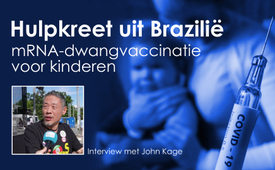 Hulpkreet uit Brazilië: mRNA-dwangvaccinatie voor kinderen – interview met John Kage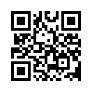 Gedwongen mRNA-vaccinatie voor kinderen? Deze vraag staat niet langer ter discussie in Brazilië, maar is al een kwalijke realiteit. Tijdens de grote internationale demonstratie in Genève eist John Kage wereldwijde aandacht voor deze en andere ongelooflijke catastrofes en misdaden die momenteel plaatsvinden in Brazilië. Aangezien de regering stilzwijgend wordt gesteund door de mainstream media, ligt de enige kans voor de Braziliaanse bevolking in internationale bewustwording en druk. Help mee deze situatie te redden door dit interview te bekijken, verder te verspreiden en John Kage te volgen voor meer updates.Daarom vraag ik de hele wereld om onze kinderen te helpen, want ze doden onze baby's en kinderen. Bedankt voor uw bericht, bedankt voor uw interview. Interviewer: Ik heb gehoord dat er in Brazilië een verplichting of een dwang is om kinderen te vaccineren tegen covid. Kunt u ons meer vertellen over wat er gebeurt? John Kage: Ja, de experimentele covid-gentherapie is begin dit jaar opgenomen in het nationale immunisatie programma. Als gevolg hiervan ontvangen honderdduizenden ouders nu een kennisgeving van de voogdij-instantie van het openbaar ministerie, dat de covid- gentherapie drie keer moet worden toegediend, anders krijgen ouders een boete die twee tot twintig keer hoger is dan het basisinkomen. Maar zelfs als ze de boetes betalen, moeten ze daarna nog steeds vaccineren, anders onderneemt het ministerie strafrechtelijke stappen tegen de ouders om hen en hun kinderen van elkaar te scheiden. Dat is verbazingwekkend, want Brazilië is het enige land ter wereld dat dit doet. Dit is de groep met een laag risico, dat weet iedereen. Maar baby's van net 6 maanden oud tot kinderen van 5 jaar - waarom wordt dit gedaan? Interviewer: En deze dwang? Worden ze alleen gestraft? Of, is de dwang verbonden met dat de kinderen alleen naar school moeten gaan? Of krijgen ze gewoon dit bericht en als ze zich niet laten vaccineren, komt de politie en moeten ze betalen? John Kage: Nee, de politie komt niet. Ze mogen niet naar school. Interviewer: Oké, dus het is gekoppeld aan de school? John Kage: Ja, maar het openbaar ministerie en de voogdij-instantie zijn degenen die het geld opeisen en strafrechtelijk vervolgen. Interviewer: Dat is waanzinnig. John Kage: Weet u, Brazilië is een voorstander van de 2030-agenda. Onze minister van Volksgezondheid en minister van Milieu hebben samen met Tedros en Klaus Schwab op het World Economic Forum in Davos aangekondigd dat Brazilië voorop zal gaan voor de immunisering van de bevolking en het onderkennen van de klimaatverandering. Daarom hadden we de ergste ramp in Brazilië in de staat Rio Grande do Sul, met meer dan 400 steden onder water. Vierhonderd steden onder water! Een maand geleden. En in ongeveer 200 steden hebben mensen geen toegang tot hun huis. En de regering heeft de giften, het voedsel en de voorraden stopgezet. Onze leefsituatie in Brazilië is compleet anders dan in de rest van de wereld. Interviewer: Doen de mainstream media er iets aan? Is er een publieke verontwaardiging van "Wat gebeurt hier?"? Of gaan ze nog steeds door? John Kage: Ze verbergen alles. Ze zeggen niets over deze grootste catastrofe in de geschiedenis van Brazilië. Ze zeggen er niets over. Slechts een paar kleine publicaties en dat is het. Het is verbazingwekkend wat er in Brazilië gebeurt. Ik ben hier om te proberen dit krankzinnige programma om onze baby's en kinderen te vaccineren tegen te houden. We hadden ongeveer 13 miljoen kinderen in de leeftijd van 6 maanden tot 5 jaar. Het laatste officiële cijfer dat ik zag was ongeveer 6 miljoen kinderen. ... Interviewer: die nog gevaccineerd moeten worden of die al gevaccineerd zijn? John Kage: Nee, degenen die al gevaccineerd zijn. Interviewer: Wauw, dank zij de druk van de regering?John Kage: Ja, omdat het arme gemeenten zijn. Het is alleen omdat ze naar een openbare school zouden kunnen gaan. Interviewer: Denkt u dat de mensen die deze verplichte vaccinatie hebben toegediend, weten dat deze mRNA-vaccins zeer riskant zijn en niet goed zijn onderzocht? Interviewer: Ze weten het niet. Televisie is overal ter wereld hetzelfde: Ze verspreiden de waarheid niet, ze praten niet over de bijwerkingen. En in Brazilië hebben we censuur, zoveel mensen gaan naar de gevangenis of worden gearresteerd, daarom zijn artsen, journalisten en vele anderen bang om erover te praten. Maar er zijn drie parlementsleden uit de Kamer van volksvertegenwoordigers die proberen deze vaccinatie uit het nationale vaccinatieprogramma te schrappen. We blijven vechten voor onze kinderen. Interviewer: Grandioos! Wat is uw boodschap aan de gewone mensen in de wereld? Hoe kunnen we een einde maken aan deze waanzin om vaccins verplicht te maken, zelfs voor kleine baby's van slechts zes maanden oud? Wat kunnen we eraan doen? Hoe kunnen we helpen dat de vrijheid wint? John Kage: Ik ben hierheen gekomen omdat ik internationale steun voor onze kinderen vraag. Omdat we in Brazilië zelf niets kunnen doen. De enige manier om dit te veranderen is dat de hele wereld deze informatie verspreidt en druk uitoefent op sociale kanalen. Dat is heel belangrijk voor ons. Daarom vraag ik de hele wereld om onze kinderen te helpen, want ze doden onze baby's en kinderen. Interviewer: Bedankt voor uw bericht, Bedankt voor uw interview. We zullen het met zoveel mogelijk mensen delen. Dank u, John. John Kage: Hartelijke dankdoor jk.Bronnen:Demonstratie in Genève in juni 2024Dit zou u ook kunnen interesseren:---Kla.TV – Het andere nieuws ... vrij – onafhankelijk – ongecensureerd ...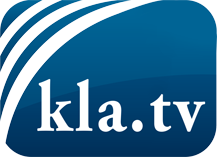 wat de media niet zouden moeten verzwijgen ...zelden gehoord van het volk, voor het volk ...nieuwsupdate elke 3 dagen vanaf 19:45 uur op www.kla.tv/nlHet is de moeite waard om het bij te houden!Gratis abonnement nieuwsbrief 2-wekelijks per E-Mail
verkrijgt u op: www.kla.tv/abo-nlKennisgeving:Tegenstemmen worden helaas steeds weer gecensureerd en onderdrukt. Zolang wij niet volgens de belangen en ideologieën van de kartelmedia journalistiek bedrijven, moeten wij er elk moment op bedacht zijn, dat er voorwendselen zullen worden gezocht om Kla.TV te blokkeren of te benadelen.Verbindt u daarom vandaag nog internetonafhankelijk met het netwerk!
Klickt u hier: www.kla.tv/vernetzung&lang=nlLicence:    Creative Commons-Licentie met naamgeving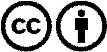 Verspreiding en herbewerking is met naamgeving gewenst! Het materiaal mag echter niet uit de context gehaald gepresenteerd worden.
Met openbaar geld (GEZ, ...) gefinancierde instituties is het gebruik hiervan zonder overleg verboden.Schendingen kunnen strafrechtelijk vervolgd worden.